Publicado en  el 23/12/2016 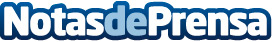 Los envíos a tiempo suponen un gran desafío para las compañías de transporte y logística durante Navidad En la época navideña las compras online se intensifican todavía más y todos los consumidores quieren que sus productos estén a tiempo de manera rápida y gratuita Datos de contacto:Nota de prensa publicada en: https://www.notasdeprensa.es/los-envios-a-tiempo-suponen-un-gran-desafio Categorias: Moda Sociedad E-Commerce Innovación Tecnológica http://www.notasdeprensa.es